Menu Items Containing Allergens3rd June 2024Menu Items Containing Allergens10th June 2024Menu Items Containing Allergens17th June  2024Menu Items Containing Allergens24th June 2024Menu Items Containing Allergens1st July  2024Menu Items Containing Allergens8th July  2024Menu Items Containing Allergens15th July 2024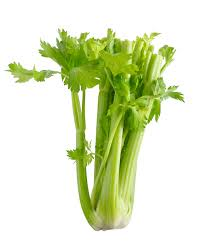 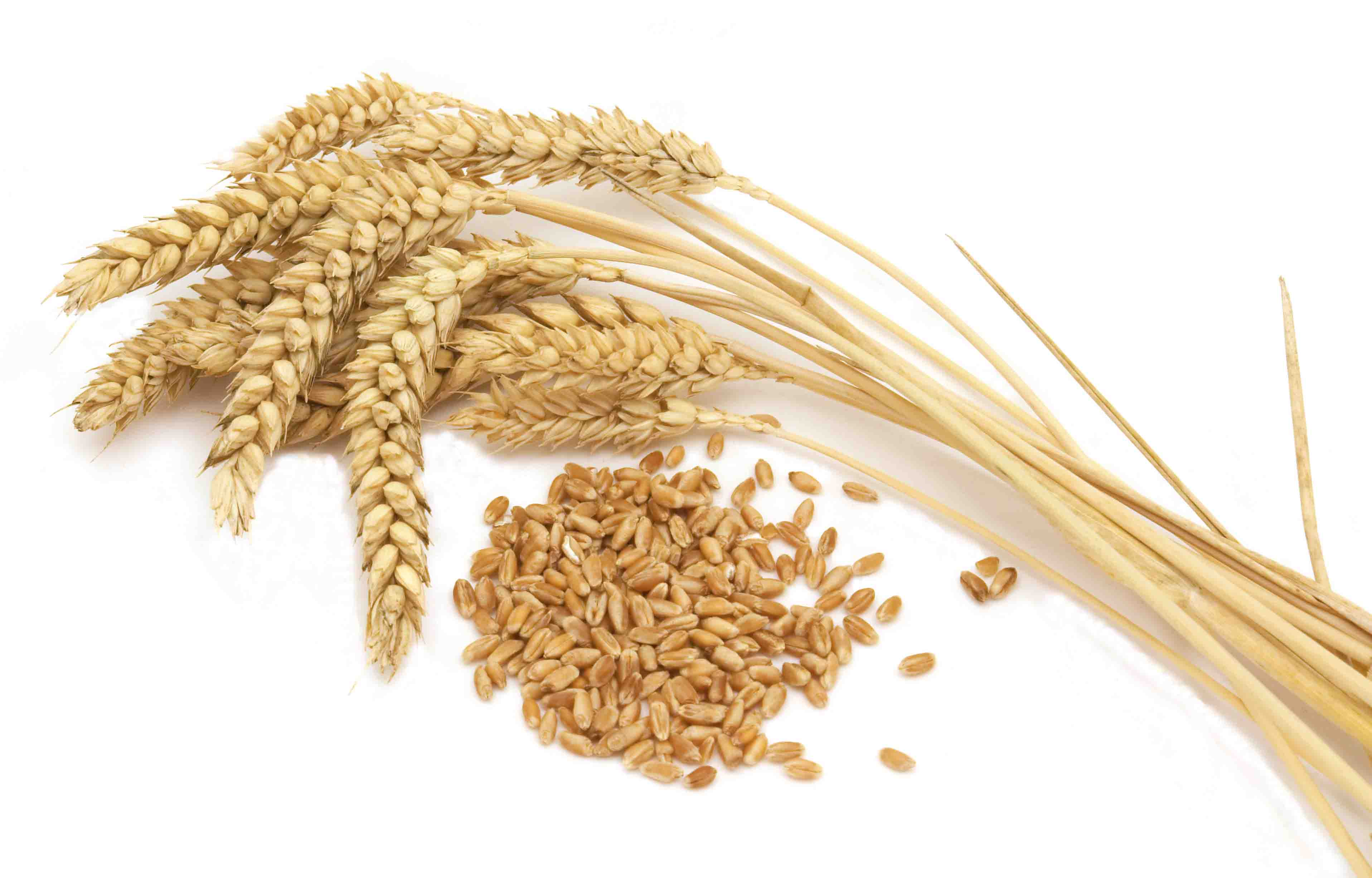 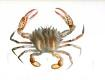 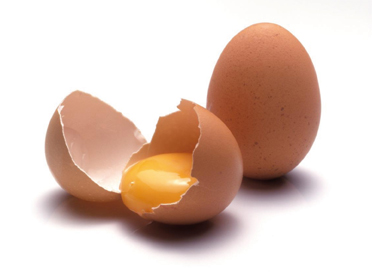 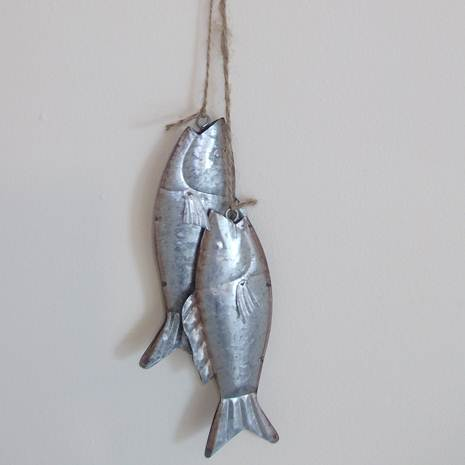 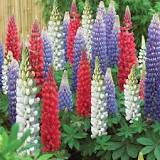 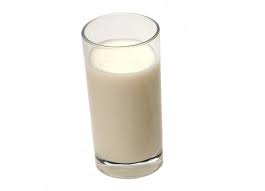 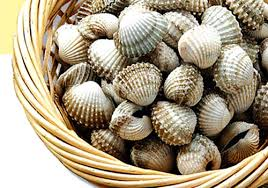 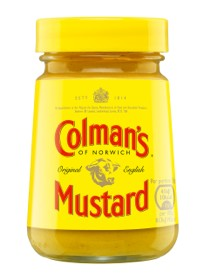 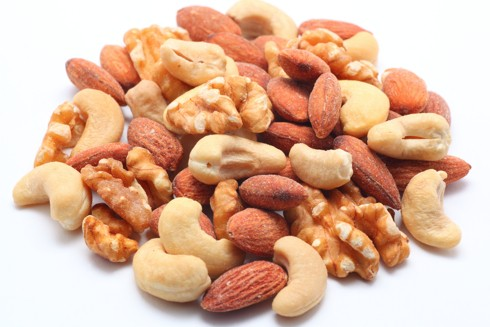 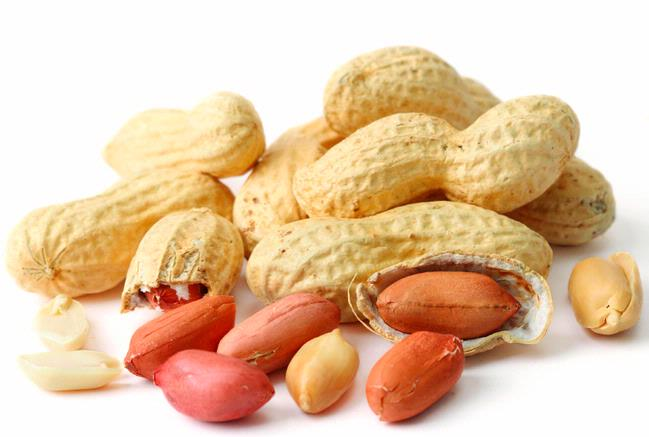 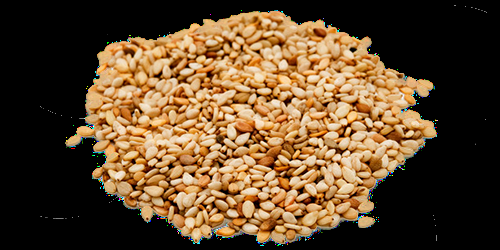 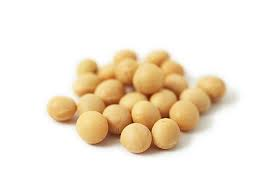 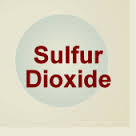 Menu ItemCeleryGlutenCrustaceanEggsFishLupinMilkMolluscMustardNutsPeanutsSesameSeedsSoyaSulphurDioxideSulphurDioxideNaanxxQuorn xPasta/PastryxxxCheesexCurry SaucexCheese/Onion RollxxSausagesxxLasagnexxxxxxVeggie SausagexMac N’CheesexxxxxHeinz KetchupxMayonnaisexx Pizza Dough xxXXMashed Potato P/F XVeg NuggetsxxSpongexxxIce Cream xpancakes      x      xYorkshire PudxxxMenu ItemCeleryGlutenCrustaceanEggsFishLupinMilkMolluscMustardNutsPeanutsSesameSeedsSoyaSulphurDioxideQuorn xPasta/PastryxxxCheesexpizzaxxxxCurry SaucexVeggie MeatballsxxxNann xSausagexVeggie SausagexYorkshire PudxxxCheese, Onion RollxxGarlic SlicexxPork Meat ballsxxxFish StarsxPancake xxHeinz KetchupxChicken NuggetxxMayonnaisexxVeggie MeatballxxxxxMashed Potato  P/F XSpongexxxIce Cream xYoghurtxMenu ItemCeleryGlutenCrustaceanEggsFishLupinMilkMolluscMustardNutsPeanutsSesameSeedsSoyaSulphurDioxideNaanxxQuorn xPasta/PastryxxxCheesexCurry SaucexCheese/Onion RollxxGarlic SlicexxSausagexVeggie SausagexYorkshire PudxxxSausage RollxxHeinz KetchupxMayonnaisexxChicken BurgersxxxMashed Potato  P/F XSpongexxxIce Cream xYoghurtxMenu ItemCeleryGlutenCrustaceanEggsFishLupinMilkMolluscMustardNutsPeanutsSesameSeedsSoyaSulphurDioxideSulphurDioxideNaanxxQuorn xPasta/PastryxxxCheesexCurry SaucexCheese/Onion RollxxSausagesxxLasagnexxxxxxVeggie SausagexMac N’CheesexxxxxHeinz KetchupxMayonnaisexx Chicken NuggetsxxXXMashed Potato P/F XVeg NuggetsxxSpongexxxIce Cream xpancakes      x      xYorkshire PudxxxMenu ItemCeleryGlutenCrustaceanEggsFishLupinMilkMolluscMustardNutsPeanutsSesameSeedsSoyaSulphurDioxideQuorn xPasta/PastryxxxCheesexpizzaxxxxCurry SaucexVeggie MeatballsxxxNann xSausagexVeggie SausagexYorkshire PudxxxCheese, Onion RollxxGarlic SlicexxPork Meat ballsxxxFish FingersxPancake xxHeinz KetchupxMayonnaisexxVeggie MeatballxxxxxMashed Potato  P/F XSpongexxxIce Cream xYoghurtxMenu ItemCeleryGlutenCrustaceanEggsFishLupinMilkMolluscMustardNutsPeanutsSesameSeedsSoyaSulphurDioxideNaanxxQuorn xPasta/PastryxxxCheesexCurry SaucexCheese/Onion RollxxGarlic SlicexxYorkshire PudxxxSausage RollxxHeinz KetchupxMayonnaisexxChicken NuggetsxxxMashed Potato  P/F XSpongexxxIce Cream xYoghurtxMenu ItemCeleryGlutenCrustaceanEggsFishLupinMilkMolluscMustardNutsPeanutsSesameSeedsSoyaSulphurDioxideSulphurDioxideNaanxxQuorn xPasta/PastryxxxCheesexCurry SaucexCheese/Onion RollxxSausagesxxLasagnexxxxxxVeggie SausagexMac N’CheesexxxxxHeinz KetchupxMayonnaisexx S/F Chicken xxXXMashed Potato P/F XVeg NuggetsxxSpongexxxIce Cream xpancakes      x      xYorkshire Pudxxx